Chapters 1-3Why is Hrothgar’s lineage given?What is Herot?Why did Hrothgar build Herot?What happened on the night Hrothgar celebrated the completion of Herot?Who is Grendel?How many warriors died the night of Grendel’s attack?Who is Unferth?Who is Cain and how is Grendel connected to him?Chapters 4-5What does Beowulf’s name mean?Why does the sentry personally lead Beowulf and his men to Herot after hearing their reason for coming to Denmark?How does Unferth taunt Beowulf?How does Wealtheow react to Beowulf?How many sea monsters did Beowulf kill?What happened to Brecca?What does Beowulf say about using a sword against Grendel?Chapters 6 and 7Why does Beowulf meet Grendel bare-handed?List four details that describe some of the sights and sounds of the battle between Beowulf and Grendel. How did Beowulf’s touch affect Grendel?What did Beowulf do to win the battle against Grendel?How does Hrothgar express his gratitude to Beowulf?What is the song of Siegmund?Why does Grendel’s mother attack Heorot?What two characters die at the hand of Grendel’s mother?Who is Aeschere and what is his relationship to Hrothgar?What does Beowulf think is his best weapon against Grendel’s mother?What two tribes of warriors are involved in Beowulf?What monsters do Beowulf encounter in the water?What ineffective weapon does Hrothgar give Beowulf to aid him against Grendel’s mother?How does Beowulf ultimately destroy Grendel’s mother?What is Beowulf’s proof of victory?Describe the three different instances in which references are made to birds in Chapter 12 and explain the significance. Example of way to structure sentence: “ The author uses different types of birds 1.) to   __________     ; 2.)  to ____________     ;  and  3.)  to   _____________     .”What does Hrothgar tell Beowulf as he heads for the Geatlands? What does Beowulf say to the coast guard about his advice and how it helped him? What did King Hygelac offer to Beowulf as a reward, when Beowulf returned from his victorious adventure? What is the only gift Beowulf decides to keep? What three words did Hadred say as a baby that caused Beowulf to declare that he was prepared to lead?For how many years after Beowulf had returned to the Geatlands did he live in relative peace tending to his bees? Who wasn’t happy during this time period and made a decision to stir up the Firedrake? What surprising thing does Beowulf suggest should be done to the thief?Who explains to the others what Beowulf means?      Describe him.What plan does Beowulf suggest to Wiglaf to confront the Firedrake?What is ironic about Beowulf’s last act in which he saves his people from the Firedrake? 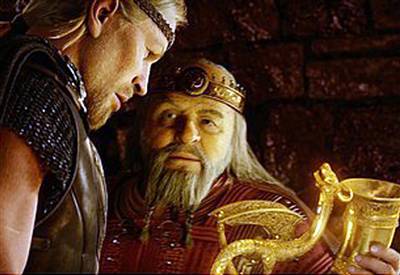 